町　 な　 か　 句　会７月７日（土）１３時～１５時　　町なかサロン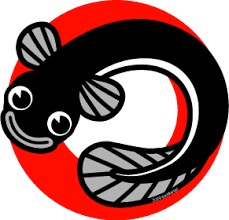 兼題：うなぎ　　　　　      講師：秋川雅与 さん兼題を使って時候を感じて詠んだり、病気と向き合う今の思いを　詠んだり、自由に表現しましょう    ～初心者大歓迎～お問合せ：がんと向き合う人のための町なかサロン　089-997-7638（平日10時～16時）　　            松山市末広町17-9（子規堂斜め向かい　市駅から徒歩５分）　　町なかサロンはNPO法人愛媛がんサポートおれんじの会が愛媛県からの補助を受けて運営しています